Projectplan Maatregelen voor Soorten van hetLeefgebied Agrarisch Landschap (LAL)Zoemende beestjes (of eigen titel)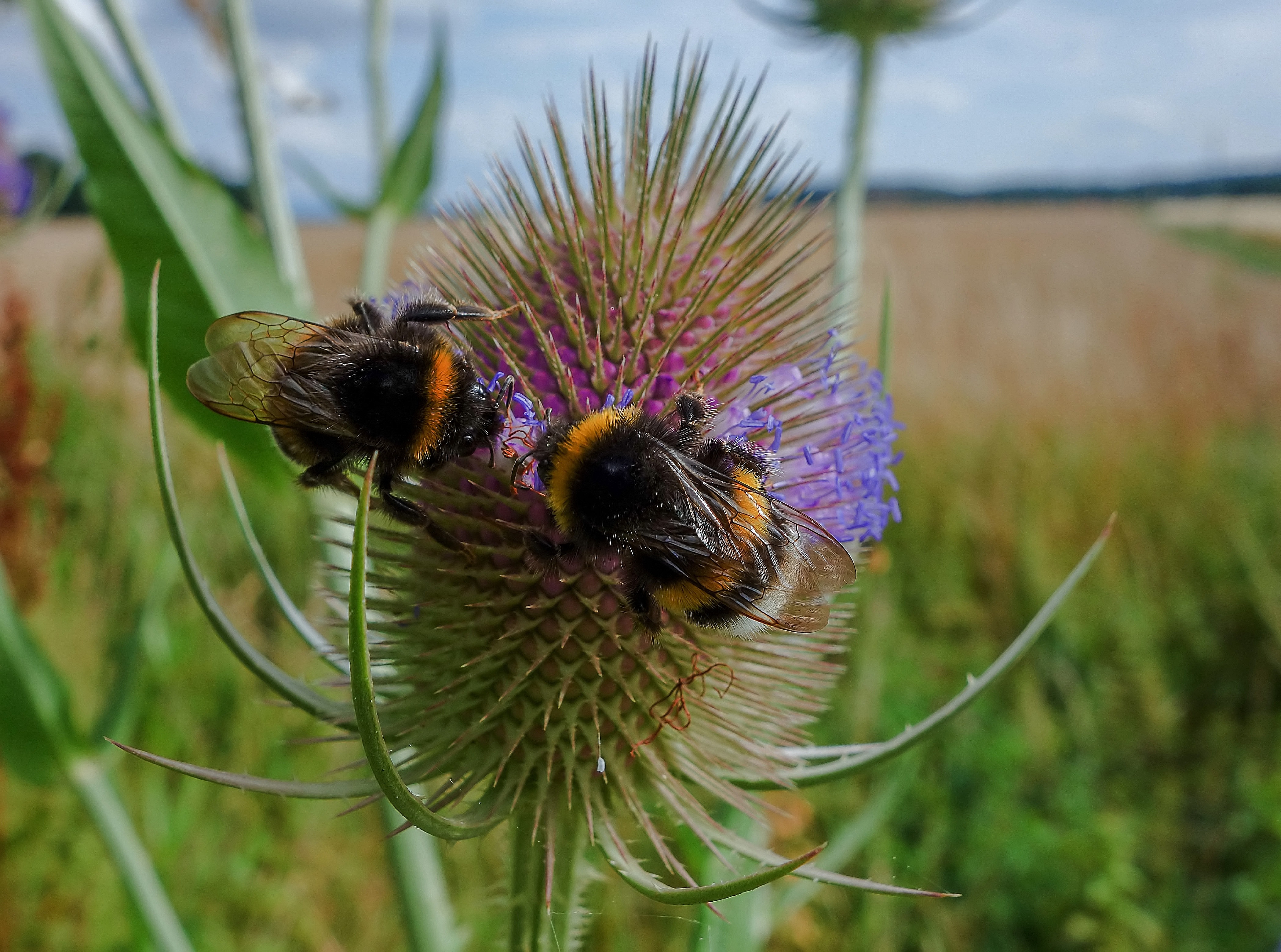 Naam organisatie:Datum:Inhoudsopgave 1.	Zoemende beestjes	32.	Projectgegevens	33.	Maatregelen	44.	Monitoring	45.	Communicatie	56.	Organisatie	66.1 Gegevens organisatie projectaanvrager	66.2 Gegevens contactpersoon bij organisatie	66.3 Overige partijen*	66.4 Cofinanciering*	67.	Begroting	7Klik met je rechtermuisknop op de inhoudsopgave hierboven om de gegevens bij te werken. Daarna deze tekst verwijderen.Zoemende beestjesHet aantal wilde bijen, vlinders, zweefvliegen en andere bestuivende insecten daalt al jaren. Van de 360 soorten bijen in Nederland dreigt meer dan de helft te verdwijnen en staat momenteel op de nationale Rode Lijst Bijen.  De grootste bedreiging voor de wilde bij is gebrek aan voedsel en nestgelegenheid. Dit is een direct gevolg van grootschalige landbouw en het strakker en efficiënter beheer van openbaar groen. Bijen hebben bloemen nodig. Er kunnen diverse maatregelen getroffen worden wilde bijen. Insecten hebben baat bij stuifmeel- en nectarrijke planten. Daarnaast maken vlinders bijvoorbeeld vaak gebruik van lijnvormige elementen zoals houtwallen en struweelhagen. Specifieke boomsoorten hiervoor zijn iep, wilde appel, zoete kers, eiken en lindes. Struweelsoorten zijn meidoorn, sleedoorn…. Ook maken veel insecten gebruik van opwarmplekjes zoals een open stukje zandgrond, stijl (leemzand)wandje, of een muurtje. De meeste wilde bijensoorten graven nesten in de bodem. Denk hierbij aan open zandplekken of steile wandjes. Een andere optie is het creëren van een microklimaat door het aanleggen van (stapelmuurtjes) op zonnige plekken waar insecten zich kunnen opwarmen.In sommige gevallen kan een insectenhotel ook de oplossing bieden. Het is daarbij belangrijk dat deze nestgelegenheden binnen 100 meter afstand van een kruidenrijk gebied ligt. Voorwaarden: Voor het aanvragen van een LAL-subsidie gelden algemene voorwaarden. Deze zijn te vinden op https://www.brabantslandschap.nl/vrijwilliger/ik-ben-vrijwilliger/leefgebied-agrarisch-landschap/ Locatiegegevens We willen graag weten wie jullie zijn en wat de reden is dat jullie actie willen ondernemen voor deze soorten. Vul onderstaande tabel in Locatie-omschrijvingMaatregelen treffen voor het behoud van een soort is het meest effectief op kansrijke locaties. Geef daarom aan wat het uiteindelijke doel is van het project. Wat wil je concreet bereiken en waarom is deze locatie geschikt? Beantwoord de volgende vragen Voor welke soort(en) wil je maatregelen treffen: Is de soort momenteel aanwezig op deze locatie:  Ja  Nee  n.v.t. Geef d.m.v. een onderbouwde motivatie aan waarom extra maatregelen nodig zijn voor de soort(en) op deze locatie: Eventuele overige aanvullingen of opmerkingen: MaatregelenWelke maatregelen ga je concreet uitvoeren? Bijvoorbeeld graafwerkzaamheden, inzaai, nestkastjes ophangen, ed. Geef bovendien aan om welke aantallen, meters, hectares het gaat. Vink hieronder aan welke maatregelen je wilt toepassen: 1Deze maatregelen kunnen enkel samen met een van de andere maatregelen.2Op de website van Brabants Landschap is een voorbeeldenlijst te vinden van plantensoorten per type beplantingMonitoringBelangrijk aan een project is om te weten of het effect heeft gehad. Daarom is monitoring essentieel, want meten is weten. Het uitvoeren van monitoring tot 5 jaar na uitvoering van het project en het jaarlijks opsturen van deze gegevens naar Brabants Landschap is een verplicht onderdeel. Graag hieronder invullen hoe de monitoring zal plaatsvinden. Vink hieronder aan welke methode gebruikt wordt voor monitoring:  Waarneming.nl Telmee.nl Formulier nationale bijentelling Handmatig  Overig, namelijk: …… Vul hieronder in wat en hoe je het gaat monitoren en beantwoord de vragen: Aantal meetpunten:	Gedurende welke periode wordt de monitoring uitgevoerd: 	Aantal keren dat er gemonitord wordt in deze periode: 	CommunicatieCommuniceren over het project is een verplicht onderdeel. Het is de bedoeling dat een project aandacht krijgt. Dat omwonenden/agrariërs of plaatselijke (natuur)verenigingen ervan weten en passanten/recreanten zien wat er is gebeurd. Hoe zorg je ervoor dat het project bekendheid krijgt? Ga je een persbericht plaatsen, organiseer je een officiële opening of een excursie? Haal je Omroep Brabant of een andere omroep erbij? Het is de bedoeling dat de financiers van het project genoemd of getoond worden in naam of met logo.Vink hieronder aan via welk medium je over het project gaat communiceren: Krant of ander (lokaal) blaadje (Lokale) omroep Officiële opening Organiseren van een excursie Sociale Media (Facebook, instagram, twitter, etc.). Toelichting: OrganisatieGeef hier aan welke organisaties betrokken zijn in het projecten. Vul in ieder geval de gegevens in van de projectaanvrager en de contactpersoon in bij 6.1 en 6.2. Als er eventueel andere partijen bij betrokken zijn kun je invullen bij 6.3, zoals bijvoorbeeld de uitvoerder van het project of een samenwerkingspartner. Indien cofinanciering van toepassing is kan dit worden ingevuld bij 6.4. Cofinanciering hoeft niet altijd te gaan om een financiële bijdrage. Dit kan ook gaan om bijdragen in natura, zoals manuren of aanleveren van materialen. 6.1 Gegevens organisatie projectaanvrager6.2 Gegevens contactpersoon bij organisatie6.3 Overige partijen* (uitvoerende partij/aannemers/samenwerking)6.4 Cofinanciering* (bijv. gemeenten, vereniging, bedrijf, crowdfunding)*Indien van toepassingBegrotingGeef hier aan welke kosten je gaat maken voor het project. Specificeer dit duidelijk per onderdeel. En wie betaalt wat? Zijn er nog andere financiers, zoals gemeente, werkgroep, crowdfunding? Vul onderstaande tabel zo volledig mogelijk in.7.1 Financiële gegevens Vul hieronder de financiële gegevens in waarop het bedrag gestort mag worden. Let op, het gaat om de bankrekeninggegevens van de vrijwilligersgroep/vereniging/organisatie. Dus geen privé rekeningnummer. Vul onderstaande tabel zo volledig mogelijk in.Naam locatie:Eigenaar locatie: Straat en huisnummer: Postcode:Gemeente:Bij gebrek aan adresgegevens graag hieronder de coördinaten opgeven van de projectlocatie of lever een kaartje aanBij gebrek aan adresgegevens graag hieronder de coördinaten opgeven van de projectlocatie of lever een kaartje aanX-coördinaten Y-coördinaten MaatregelAantalEenheid Insectenhotel/wandjeStuks  Overhoekjesbeheer1 m2 Open zandplekken creëren m2 Houtsingel2m Struweelhaag (bijv. sleedoorn)2m Bijenbosje2m2 Inzaaien van bloemrijke akkerranden, bermen, percelen1 m2 Takkenrillen aanleggen1  m Composthoop aanleggen1Stuks Stapelmuurtje als opwarmplek m Anders, namelijk: Alle insecten                        Bijen                           Vlinders Hommels  Anders, namelijk Anders, namelijkVrijwilligersgroep of organisatie/vereniging:Straatnaam en huisnummer:Postcode en plaats:Telefoonnummer:E-mailadres:Website: Contactpersoon/coördinator project: Straatnaam en huisnummer:Postcode en plaats:Telefoonnummer:E-mailadres:Partij/naam: FunctieBijdragen van derden door: MateriaalkostenMateriaalkostenAantalAantalPrijs/stukPrijs/stuk Totaal bedrag€€€€UitvoeringskostenUitvoeringskostenUitvoeringskostenUitvoeringskostenUitvoeringskostenUitvoeringskostenUitvoeringskosten€€€€Totaal begrote kosten project Totaal begrote kosten project Totaal begrote kosten project Totaal begrote kosten project Totaal begrote kosten project Totaal begrote kosten project €Cofinanciering door derden Cofinanciering door derden Cofinanciering door derden Cofinanciering door derden Cofinanciering door derden Cofinanciering door derden €€€Gevraagde bijlage Brabants Landschap Gevraagde bijlage Brabants Landschap Gevraagde bijlage Brabants Landschap Gevraagde bijlage Brabants Landschap Gevraagde bijlage Brabants Landschap €€Financiële gegevens Financiële gegevens RekeningnummerNaam rekeninghouder (exacte tenaamstelling)Straat en huisnummerPostcode en woonplaats